 		                Dells Waterpark Classic– February 15-17, 2019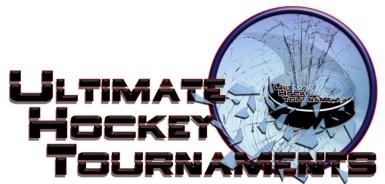                                                   Bantam B/C House Division		    Tournament FormatFour team with each team playing 3 preliminary round games. At that conclusion, 1st plays 2nd place for the Championship.  The 3rd and 4th place teams play in a consolation game. Standings		Game Results	TeamPoints Gm1Points Gm2Points Gm3Total PointsTiebreakers Chicago River Dogs 2 (lynch)0000 Shawano C Hockey2125 Ice Dogs Hockey0213 Winter Club Hockey2114Fri 7:10 7:10PmPmDells Poppy RinkDells Poppy RinkShawanoShawano2vs.vs.vs.Ice DogsIce DogsIce Dogs1Fri  9:30 9:30PmPmDells Poppy RinkDells Poppy RinkWinterWinter6vs.vs.vs.River Dogs River Dogs River Dogs 1Sat  9:45   9:45 AmAmReedsburg ArenaReedsburg ArenaWinterWinter1vs.vs.vs.ShawanoShawanoShawano1Sat11:0011:00AmAmReedsburg ArenaReedsburg ArenaRiver DogsRiver Dogs0vs.vs.vs.Ice DogsIce DogsIce Dogs5Sat  5:15  5:15PmPmSauk Prairie RinkSauk Prairie RinkRiver DogsRiver Dogs 1vs.vs.vs.ShawanoShawanoShawano6Sat  6:30  6:30PmPmSauk Prairie RinkSauk Prairie RinkIce DogsIce Dogs2vs.vs.vs.WinterWinterWinter2HOMEHOMEHOMEAWAYAWAYAWAYAWAYSundaySunday   2:30   2:30PmPmReedsburg Arena3rd Place Ice Dogs               6-1Ice Dogs               6-1Ice Dogs               6-14th Place 4th Place    River Dogs                                          Consolation   River Dogs                                          Consolation   River Dogs                                          Consolation   River Dogs                                          ConsolationSunday    Sunday       2:10   2:10PmPmSauk Prairie Rink1st Place ShawanoShawanoShawano2nd Place2nd Place2nd Place Winter Club          1-0 SO            Championship Winter Club          1-0 SO            Championship Winter Club          1-0 SO            Championship